De grafiek hieronder geeft de processen weer die plaats vinden nadat HIV in menselijk bloed komt.X	De afweerreactie van het lichaam voorkomt een grote invasie van HIV in het bloed maar het virus gaat door met zich te vermeerderen in het lymfeweefsel.Y	De hoeveelheid HIV die zich van de lymfe naar het bloed verplaatst wordt meer en daardoor daalt het aantal T-helper cellen.Z	Een grote afname van de humorale (lichaamsvloeistof) afweer en de celafweer wordt waargenomen.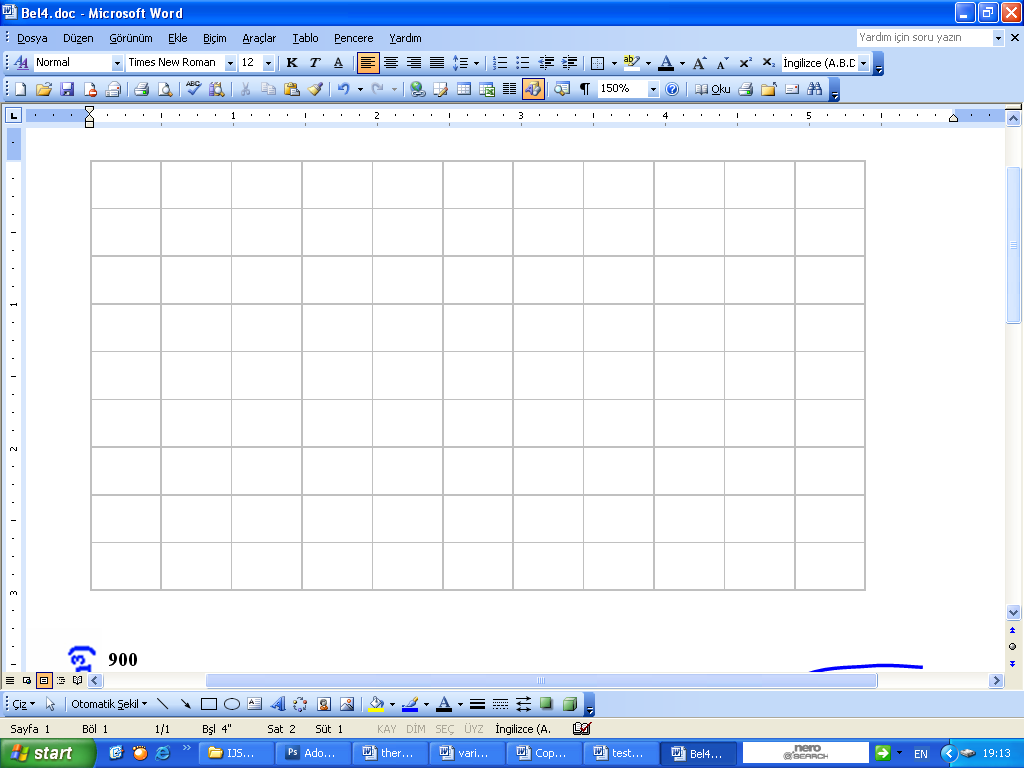 Wat wordt weergegeven door curve 1, 2 en 3?Antwoord D123(A)Concentratie T-helper cellenRelatieve HIV concentratieRelatief aantal antilichamen(B)Concentratie T-helper cellenRelatief aantal antilichamenRelatieve HIV concentratie(C)Afnemen van immuunreactieToename van concentratie T-helper cellenHerstellen van ziekte(D)Relatief aantal antilichamenConcentratie T-helper cellenRelatieve HIV concentratie